Stagione Sportiva 2022/2023Comunicato Ufficiale N° 84 del 17/11/2022SOMMARIOSOMMARIO	1COMUNICAZIONI DELLA F.I.G.C.	1COMUNICAZIONI DELLA L.N.D.	1COMUNICAZIONI DEL COMITATO REGIONALE	1Modifiche al programma gare del 20/11/202	3NOTIZIE SU ATTIVITÀ AGONISTICA	3DELIBERE DELLA CORTE SPORTIVA DI APPELLO TERRITORIALE	6COMUNICAZIONI DELLA F.I.G.C.COMUNICAZIONI DELLA L.N.D.CIRCOLARE N. 41 DEL 17.11.2022Si pubblica, per opportuna conoscenza, la copia della circolare n. 36-2022 elaborata dal Centro Studi Tributari della L.N.D. inerente l’oggetto:“Testo del Decreto Legislativo n. 36 del 28.02.2021 coordinato con le modifiche apportate dal D.Lgs. correttivo n. 163 del 5 ottobre 2022, recante riordino e riforma delle disposizioni in materia di Enti Sportivi nonché di lavoro sportivo”CIRCOLARE N. 42 DEL 17.11.2022Si pubblica, per opportuna conoscenza, la copia della circolare in epigrafe inerente l’oggetto:“Certificazione iscrizione al Nuovo Registro Nazionale delle Attività Sportive Dilettantistiche – rif. D.Lgs. 39/2021”COMUNICAZIONI DEL COMITATO REGIONALEFONDO RISTORO SPESE SANITARIE E DI SANIFICAZIONEDPCM DEL 3 OTTOBRE 2022 ATTUATIVOCon riferimento al Decreto attuativo di cui sopra, pubblicato in data 7 novembre 2022 sul sito www.sport.governo.it, che si allega al presente CU unitamente alla modulistica che dovrà essere utilizzata per l’inoltro delle istanze da parte delle Società associate alla L.N.D. con i documenti previsti dal Decreto stesso.Si richiama preliminarmente l’attenzione sugli aspetti di seguito riportati:Possono accedere al Fondo tutte le Associazioni Sportive Dilettantistiche e le Società Sportive Dilettantistiche iscritte al Registro Nazionale delle Attività Sportive Dilettantistiche.Il contributo, in ogni caso, non spetta ai soggetti la cui attività risulti cessata alla data di entrata in vigore della Legge di conversione del Decreto Legge n. 4 del 2022 (27.01.2022);Le richieste potranno essere avanzate sulla base delle spese effettivamente sostenute, facendo riuferimento all’applicazione del principio di cassa;L’ammontare delle spese sostenuto durante l’intero periodo di riferimento che è dal 1° febbario 2020 al 31 marzo 2022, dovrà essere oggetto di apposita e puntuale certificazione da parte del Presidente del Collegio Sindacale del soggetto richiedente o di un Revisore Legale iscritto nel Registro dei Revisori Legali oppure di un Professionista iscritto all’albo dei Dottori Commercialisti e degli Esperti Contabili o in quello dei Consulenti del Lavoro, oppure del Responsabile del Centro di Assistenza Fiscale;Ai soggetti già beneficiari del contributo ai sensi del Decreto attuativo del 16 settembre 2021 sarà decurtato quanto già percepito in precedenza;Su indicazione della F.I.G.C. si specifica quanto deve essere attestato dal soggetto certificatore di cui all’art. 4 comma 3 del DPCM:1 – Sussistenza dei requisiti richiesti come soggetto certificatore indicando i riferimenti del caso (es. numero iscrizione Albo, ecc.) e come soggetto beneficiario (art. 2 del DPCM);2 – Rispetto del principio di cassa per la documentazione prodotta da Società o Associazioni Dilettantistiche e che le spese rendicontate siano state effettivamente sostenute entro il periodo previsto (1 febbraio 2020 – 31 marzo 2022);3 – Completezza di tutta la documentazione richiesta e predisposizione secondo le modalità richieste dall’art. 3 comma 2 (il certificatore dovrà firmare oltre alla certificazione anche il prospetto di rendicontazione inviato);4 – Inerenza dei costi alle finalità del Decreto e alle tipologie di cui all’art. 4 comma 2 del DPCM;5 – Ammontare delle spese sostenute nell’intero peiodo e ritenute ammissibili;6 – Le spese rendicontate non devono aver beneficiato di ulteriori contributi (es. Legge Melandri, contributi Fondo Professionismo femminile, altri contributi COVID, ecc.);Dovranno essere rendicontate nuoivamente nei prospetti ed essere attestate dal soggetto certificatore anche le spese oggetto della rendicontazione di cui al precedente DPCM del 16 settembre 2021;I soggetti richiedenti dovranno fornire i prospetti di rendicontazione, tutti i giustificativi di spesa (fatture, pagamenti, ecc.) e la citata certificazione. Non dovranno essere reinviate le copie dei giustificativi di spesa già fornite con la precedente rendicontazione. I prospetti inviati dovranno essere firmati dal legale rappresentante della Società e dal soggetto certificatore, e inviati in formato excell o pdf;Qualora nel periodo di riferimento sopra richiamato (1 febbraio 2020 – 31 marzo 2022) le Società richiedenti il contributo siano state interessate da promozioni e/o retrocessioni nei campionati, le relative istanze dovranno essere inoltrate soltanto al Comitato/Dipartimento/Divisione Calcio a Cinque in cui la Società si trova attualmente a svolgere il campionato di competenza nella corrente stagione sportiva 2022/2023.La richiesta di erogazione del contributo va effettuata in modalità telematica.Ciascuna Associazione o Società Sportiva Dilettantistica dovrà fare pervenire tali richieste, in via telematica, entro il 2 dicembre 2022 al Comitato Regionale di competenza,che, dopo aver effettuato un preventivo controllo sui requisiti richiesti dalla Legge per la fruizione del contributo e delle corretta documentazione allegata, provvederà ad inoltrare le richieste complete prodotte da ciascuna Società.Da ultimo si specifica che al fine della presentazione delle documantazione verrà predisposta sul Portale Società L.N.D. una specifica tipologia di pratica denominata “Rimborso Spese Sanitarie Decreto attuativo 2022”.Dopo aver caricato la documentazione la Società procederà alla firma elettronica della pratica e la stessa sarà accessibile sul sistema AS 400 dal Comitato competente. Che procederà, come detto, al suo inoltro.AUTORIZZAZIONE EX ART. 34/3 N.O.I.F.Vista la certificazione presentata in conformità all’art. 34/3 delle N.O.I.F. si concede l’autorizzazione prevista al compimento del 14° anno di età per le calciatrici e al 15° anno di età per i seguenti calciatori:ALFONSI LORENZO		nato 16.01.2007 	A.S.D. CITTA DI OSTRABAIONI EDOARDO         	nato 14.05.2007	A.S.D. AMICI DEL CENTROSOCIO SP.BALDUCCI ELIA               	nato 17.08.2007	A.S.D. AMICI DEL CENTROSOCIO SP.MARANGIO MATTEO         	nato 16.02.2007	A.S.D. AMICI DEL CENTROSOCIO SP.AUTORIZZAZIONE TORNEIIl Comitato Regionale Marche ha autorizzato l’effettuazione del sottonotato Torneo organizzato dalla Società sportive, approvandone il regolamento:TORNEI S.G.S.Denominazione Torneo: 	TORNEO BEFANA CUP 2023Periodo di svolgimento:	04.01 – 06.01.2023Categoria:	Esordienti 2° anno – Esordienti misti – Pulcini 2° anno – Pulcini mistiCarattere 	Regionale  Organizzazione:	A.S.D. CAMERINO CASTELRAIMONDOModifiche al programma gare del 20/11/202CAMPIONATO JUNIORES UNDER 19 REGIONALEVisti gli accordi societari la gara TRODICA/MONTEFANO CALCIO A R.L. viene disputata sul campo sportivo comunale di Borgo Pintura di Morrovalle, via Liguria.CAMPIONATO UNDER 14 PROF. MASCHILIVisti gli accordi societari la gara ASCOLI CALCIO 1898 FC SPA/ANCONA S.R.L. DEL 19.11.2022 è posticipata a domenica 20.11.2022 ore 17,00.COPPA MARCHE ECCELLENZA FEMMINILEVisti gli accordi societari la gara ASCOLI CALCIO 1898 FC SPA/VIS CIVITANOVA è rinviata.NOTIZIE SU ATTIVITÀ AGONISTICAPRIMA CATEGORIARISULTATIRISULTATI UFFICIALI GARE DEL 16/11/2022Si trascrivono qui di seguito i risultati ufficiali delle gare disputateGIUDICE SPORTIVOIl Giudice Sportivo Avv. Agnese Lazzaretti, con l'assistenza del segretario Angelo Castellana, nella seduta del 17/11/2022, ha adottato le decisioni che di seguito integralmente si riportano:GARE DEL 16/11/2022 PROVVEDIMENTI DISCIPLINARI In base alle risultanze degli atti ufficiali sono state deliberate le seguenti sanzioni disciplinari. CALCIATORI NON ESPULSI AMMONIZIONE CON DIFFIDA (IV INFR) AMMONIZIONE (III INFR) AMMONIZIONE (II INFR) JUNIORES UNDER 19 REGIONALERISULTATIRISULTATI UFFICIALI GARE DEL 15/11/2022Si trascrivono qui di seguito i risultati ufficiali delle gare disputateRISULTATI UFFICIALI GARE DEL 16/11/2022Si trascrivono qui di seguito i risultati ufficiali delle gare disputateGIUDICE SPORTIVOIl Giudice Sportivo Avv. Agnese Lazzaretti, con l'assistenza del segretario Angelo Castellana, nella seduta del 17/11/2022, ha adottato le decisioni che di seguito integralmente si riportano:GARE DEL 16/11/2022 PROVVEDIMENTI DISCIPLINARI In base alle risultanze degli atti ufficiali sono state deliberate le seguenti sanzioni disciplinari. CALCIATORI NON ESPULSI AMMONIZIONE (III INFR) AMMONIZIONE (I INFR) UNDER 17 FEMMINILERISULTATIRISULTATI UFFICIALI GARE DEL 16/11/2022Si trascrivono qui di seguito i risultati ufficiali delle gare disputateGIUDICE SPORTIVOIl Giudice Sportivo Avv. Agnese Lazzaretti, con l'assistenza del segretario Angelo Castellana, nella seduta del 17/11/2022, ha adottato le decisioni che di seguito integralmente si riportano:GARE DEL 16/11/2022 PROVVEDIMENTI DISCIPLINARI In base alle risultanze degli atti ufficiali sono state deliberate le seguenti sanzioni disciplinari. CALCIATORI NON ESPULSI AMMONIZIONE (I INFR) UNDER 14 PROF. MASCHILIRISULTATIRISULTATI UFFICIALI GARE DEL 13/11/2022Si trascrivono qui di seguito i risultati ufficiali delle gare disputateR: REFERTO NON PEREVNUTOUNDER 15 FEMMINILERISULTATIRISULTATI UFFICIALI GARE DEL 08/11/2022Si trascrivono qui di seguito i risultati ufficiali delle gare disputateR: REFERTO NON PEREVNUTORISULTATI UFFICIALI GARE DEL 14/11/2022Si trascrivono qui di seguito i risultati ufficiali delle gare disputate		IL SEGRETARIO				IL GIUDICE SPORTIVO                        Angelo Castellana				     Agnese LazzarettiDELIBERE DELLA CORTE SPORTIVA DI APPELLO TERRITORIALETESTO DELLE DECISIONI RELATIVE ALCOM. UFF. N.  82  –  RIUNIONE DEL 15 NOVEMBRE  2022La Corte Sportiva d’Appello Territoriale del Comitato Regionale Marche, nella riunione del giorno 15 novembre 2022, ha pronunciato le seguenti decisioni:DECISIONE   N. 18/2022-2023LA CORTE SPORTIVA D’APPELLO TERRITORIALEPRESSO IL COMITATO REGIONALE MARCHELa Corte sportiva d’appello territoriale presso il Comitato Regionale Marche, composta daAvv. Piero Paciaroni - PresidenteDott. Lorenzo Casagrande Albano - Componente Segretario f.f.Avv. Francesco Scaloni - ComponenteDott.ssa Valentina Pupo - ComponenteAvv. Francesco Paoletti – Componentenella riunione del 15 novembre 2022,a seguito del reclamo n. 19 promosso dalla A.S.D. ELPIDIENSE CASCINARE in data 04/11/2022 avverso la sanzione sportiva della squalifica per 3 (tre) giornate al calciatore MANDORLINI ANDREA applicata dal Giudice sportivo territoriale del Comitato Regionale Marche con delibera pubblicata sul Com. Uff. n. 71 del 02/11/2022         - esaminato il reclamo ela memoria aggiuntiva depositata dalla reclamante;- visti tutti gli atti;- relatore, nell’udienza del giorno 15 novembre 2022, Francesco Paoletti,- sentito a chiarimenti l’arbitro della gara;- ritenuto e considerato in fatto e diritto quanto segue,ha pronunciato la seguente decisione.SVOLGIMENTO DEL PROCEDIMENTOIl Giudice Sportivo presso il Comitato Regionale Marche con decisione pubblicata sul Com. Uff. indicato in epigrafe, ha inflitto la sanzione sportiva della squalifica per 3 gare al calciatore MANDORLINI ANDREA tesserato con la reclamante.Contro tale decisione ha proposto tempestivo reclamo la ASD ELPIDIENSE CASCINARE chiedendo la riduzione della sanzione in misura equamente rapportata all’effettivo comportamento messo in atto nell’occasione dal proprio calciatore.MOTIVI DELLA DECISIONEIl reclamo va parzialmente accolto con riduzione della squalifica come stabilito nel dispositivo.Nei chiarimenti richiestigli il direttore di gara ha indicato quale sia stato l’effettivo comportamento tenuto dal calciatore nell’occasione, cui ha fatto seguito il provvedimento di espulsione: in tale descrizione non risulta essere stata messa in atto una condotta violenta come prevista dall’art. 38 CGS, ma soltanto una condotta gravemente antisportiva come prevista e punita dall’art. 39 CGS.P.Q.M.la Corte sportiva d’appello territoriale, definitivamente pronunciando, accoglie il reclamo e, per l’effetto, riduce la squalifica al calciatore MANDORLINI ANDREA a 2 (due) giornate.Dispone restituirsi il relativo contributo e manda alla Segreteria del Comitato Regionale Marche per gli adempimenti conseguenti.Così deciso in Ancona, nella sede della FIGC - LND - Comitato Regionale Marche, in data 15 novembre 2022.Il Relatore                                                                                                     Il Presidente        F.to in originale                                                 				F.to in originaleFrancesco Paoletti                                                                                      Piero PaciaroniDepositato in Ancona in data 17 novembre 2022Il Segretario f.f.  F.to in originale                                                                                          Lorenzo Casagrande Albano                         Le ammende irrogate con il presente comunicato dovranno pervenire a questo Comitato entro e non oltre il 28/11/2022.Pubblicato in Ancona ed affisso all’albo del Comitato Regionale Marche il 17/11/2022.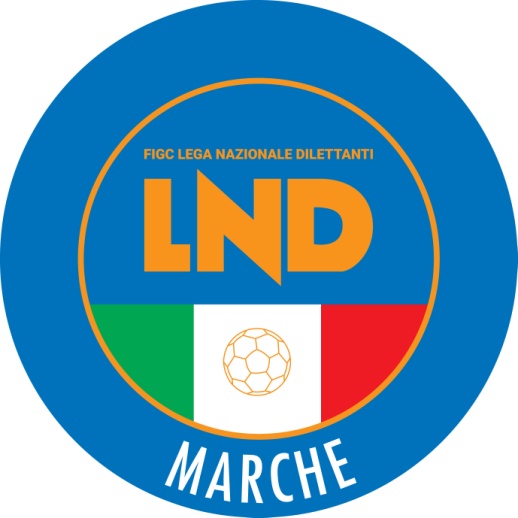 Federazione Italiana Giuoco CalcioLega Nazionale DilettantiCOMITATO REGIONALE MARCHEVia Schiavoni, snc - 60131 ANCONACENTRALINO: 071 285601 - FAX: 071 28560403sito internet: www.figcmarche.it                          e-mail: crlnd.marche01@figc.it                          pec: marche@pec.figcmarche.itMARTONI CRISTIAN(CASTIGNANO A.S.D.) CIMINA MARTINO(CASTIGNANO A.S.D.) GIANSANTE JHONNY(CASTIGNANO A.S.D.) VANNICOLA LORENZO(CASTIGNANO A.S.D.) BAH OUSMAN(MONTOTTONE GROTTESE ASD) SARACCO MATTIA(CLUENTINA CALCIO) MORELLI LUCA(CLUENTINA CALCIO) PANSONI NICOLO(CLUENTINA CALCIO) DE AMICIS MATTIA(VALDICHIENTI PONTE) MARINELLI LORENZO(VALDICHIENTI PONTE) MARRA BENEDETTA(TERAMO CALCIO)   Il Segretario(Angelo Castellana)Il Presidente(Ivo Panichi)